C.B.S. " HET KOMPAS"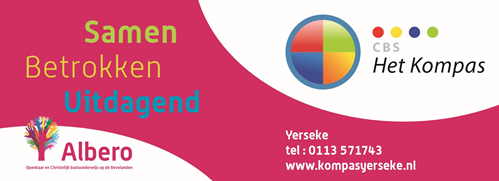 PESTPROTOCOLRegels die gelden in alle groepenAanpak van pestgedrag in 4 stappenConsequentiesAdviezen aan de oudersRegels die gelden voor alle groepen binnen en buiten de school Doe niets bij een ander kind, wat jezelf ook niet prettig zou vinden. Kom niet aan een ander als de ander dat niet wil. We gebruiken geen scheldwoorden. Als je kwaad bent ga je niet slaan of schoppen, je komt niet aan een ander. Niet zomaar klikken, wel aan de juf  / meester vertellen als er iets gebeurt wat je niet prettig of gevaarlijk vindt.        Vertel het aan de meester / juf als jezelf of iemand anders wordt gepest.   Als je gepest wordt dit ook thuis vertellen, niet geheim houden. Andere leerlingen uitlachen, roddelen, spullen afpakken of  kinderen niet mee laten doen, vinden we niet goed. Niet aan de spullen van een ander zitten. Naar elkaar leren luisteren. Iemand niet op het uiterlijk beoordelen. Nieuwe kinderen op school goed opvangen, zodat ze zich welkom voelen.  Opzettelijk iemand pijn doen, opwachten buiten school, of achterna zitten om te pesten is absoluut niet toegestaan. Probeer ook zelf een ruzie met praten op te lossen, daarna   kunnen we ook weer vergeven en vergeten.Aanpak van pestgedrag in vier stappenSTAP 1Bij ruzie / pesten dit eerst zelf ( of samen ) oplossen.STAP 2Op het moment dat één van de leerlingen er niet uitkomt het probleem aan de meester of juf voorleggen.STAP 3De leerkracht brengt de partijen bij elkaar voor een verhelderinggesprek en probeert samen met hen de ruzie / pesterijen op te lossen en ( nieuwe ) afspraken te maken.STAP 4Bij herhaaldelijk ruzie / pestgedrag neemt de leerkracht duidelijk stelling en houdt een bestraffend gesprek met de leerling die pest / ruzie maakt.De naam van de pester wordt in de DIT KAN NIET map genoteerd.Bij iedere melding in de map omschrijft de leerkracht de toedracht.Bij een melding in de map worden de ouders op de hoogte gebracht.Leerkrachten en ouders proberen in goed overleg te werken aan een bevredigende oplossingConsequenties van pestgedragFASE 1Eén of meerdere pauzes binnen blijven met strafwerk.Nablijven tot alle kinderen naar huis vertrokken zijn.Een schriftelijke opdracht ( b.v. stelopdracht ) over zijn / haar rol in het pestprobleem.Door gesprek bewustwording van gevolgen pestgedrag bij andere leerling.Afspraken maken over gedragsverandering en dit daarna enkele weken in een kort gesprekje met elkaar evalueren.FASE 2Een gesprek met de ouders als voorgaande acties op niets uitlopen.Nadrukkelijk medewerking van de ouders vragen om het probleem op te lossen.Zorgen dat alles in de map genoteerd wordt.FASE 3	Bij aanhoudend pestgedrag deskundige hulp inschakelen, zoals de          schoolbegeleidingsdienst, de schoolarts of het consultatieteam.FASE 4Bij aanhoudend pestgedrag kan er voor gekozen worden om een leerling tijdelijk in een ander groep te plaatsen, binnen de school of eventueel op een andere school.FASE 5Bij aanhoudend pestgedrag kan een leerling geschorst of verwijderd worden. ( zie protocol in schoolgids )Adviezen aan de ouders van onze schoolOuders van gepeste kinderenBlijf in gesprek met uw kind.Als pesten niet op school gebeurt, maar b.v. op straat, probeert u in contact te komen met de andere ouders om het probleem te bespreken.Pesten op school kunt u het beste direct met de leerkracht bespreken.Door positieve stimulering kan het zelfrespect vergroot worden of weer terugkomen.Stimuleer uw kind tot het beoefenen van een sport.Ouders van pestersNeem het probleem van uw kind serieus.Raak niet in paniek, elk kind loopt kans pester te worden.Probeer achter de mogelijke oorzaak te komen.Maak uw kind gevoelig voor wat het anderen aandoet.Besteed extra aandacht aan uw kind.Stimuleer uw kind tot het beoefenen van een sport.Corrigeer ongewenst gedrag en benoem het goede gedrag.Maak uw kind duidelijk dat u achter de beslissing van de school staat.Alle andere oudersNeem de ouders van het gepeste kind serieus.Stimuleer uw kind om op een goede manier met andere kinderen om te gaan.Corrigeer uw kind bij ongewenst gedrag en benoem goed gedrag.Geef zelf het goede voorbeeld.Leer uw kind voor anderen op te komen.Leer uw kind voor zichzelf op te komen.Inhoudsopgave